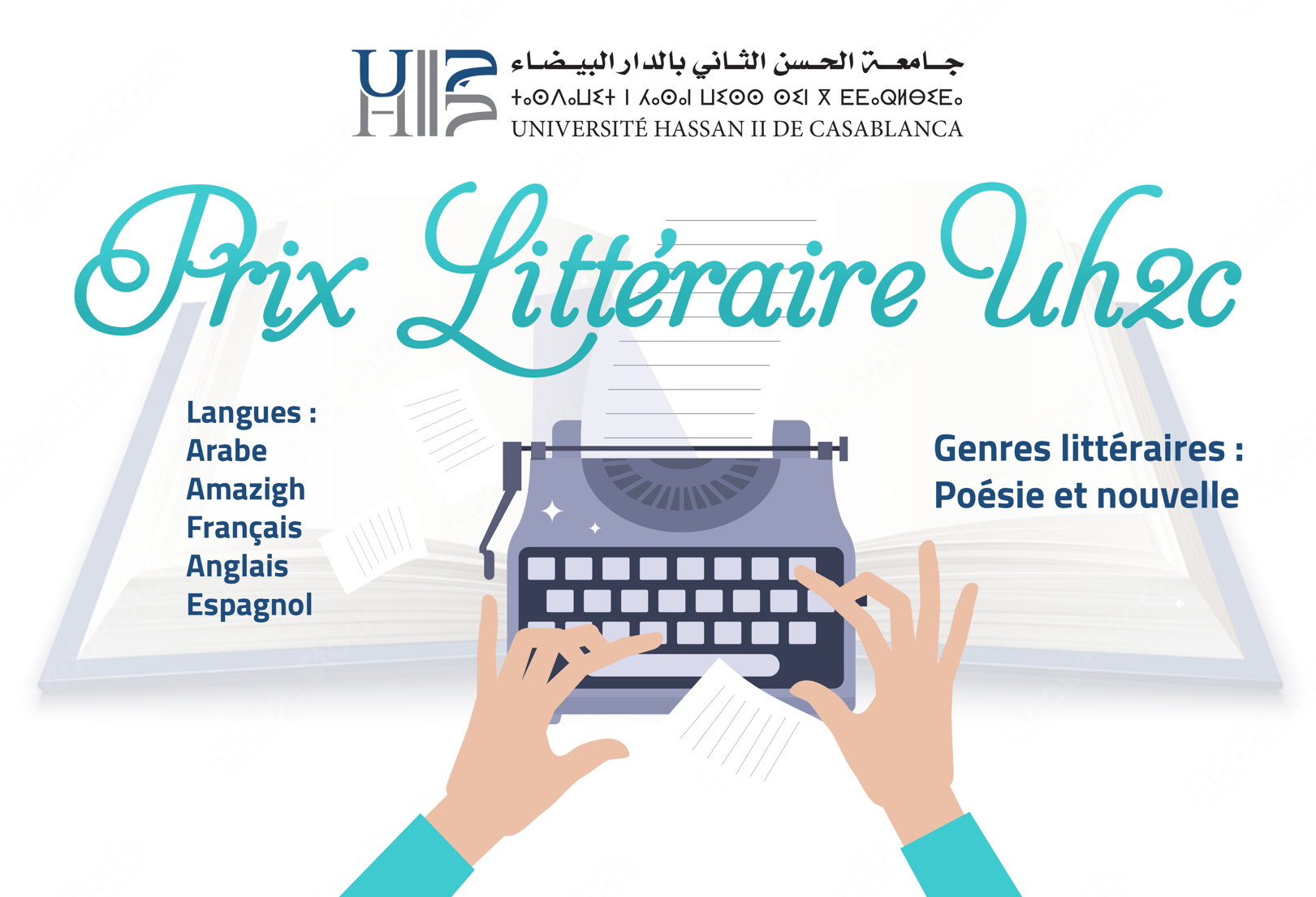 (Merci de remplir en lettres capitales) Nom:..............................................................................Prénom.............................…….…………….……………………..Date de naissance.............................…….……………………Etablissement .............................……………………………….Niveau et Filière:.......................................................... Adresse : ……………………………………………………………………Adresse électronique :……………………………………………..Téléphone: .......................................... Genre littéraire.......................................................... Titre:.................................................................................................................................................................... Je déclare avoir pris connaissance du règlement du concours sur le site internet de la bibliothèque Universitaire Mohamed Sekkat, et en accepter sans réserve les dispositions. Date : Signature :(المرجو كتابة الإسم بحروف بارزة)الإسم العائلي .........................................................الإسم الشخصي.......................................................تاريخ الإزدياد.........................................................المؤسسة...............................................................المستوى الدراسي  والشعبة.........................................العنوان.................................................................العنوان الإلكتروني...................................................الهاتف.................................................................النوع الأدبي...........................................................عنوان العمل الأدبي............................................................................................................................أصرح انني اطلعت على شروط و أحكام المسابقة المنشورة في البوابة الإلكترونية للجامعة والمكتبة الجامعية محمد السقاط، وأقبل بها بدون تحفظتاريخ: ...................... توقيع: